  6кл.( смешанный, особый класс)  Учитель Н.В.Собровина Нет ничего прекраснее цветов, 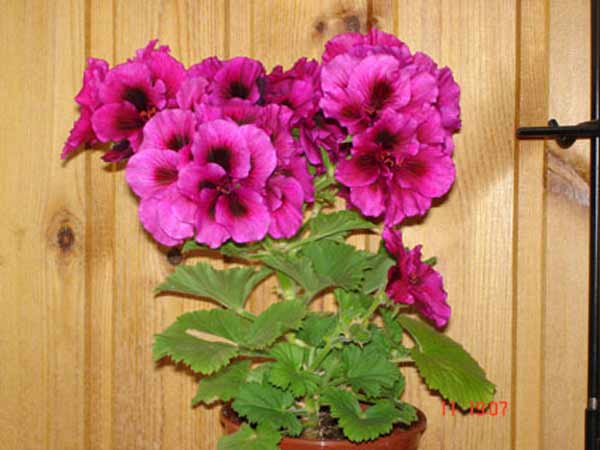  Пришедших в полисады и жилища. Они пришли из глубины веков, Чтоб сделать жизнь 	возвышенной и чище                                              (С.Красиков) Тема: «Аптека на моем окне»Тип урока: КомбинированныйЦель урока: Закрепить знания учащихся о комнатных растениях и их пользе.Задачи урока:образовательные: уточнить,  расширить  и обобщить знания учащихся о комнатных растениях и о их пользе. Учить применять на практике полученные знания.коррекционно- развивающие: коррекция и развитее слухового  восприятия, памяти, речи, мыслительной деятельности, формирование ручной умелости. Умение устанавливать причинно-следственных связейвоспитательные: воспитывать интерес к предмету, самостоятельность, нравственные качества (бережное отношение к своему здоровью и здоровью окружающих, любовь к труду).Оборудование:  набор букв с цифрами, карточки с заданиями( «Физкультминутка», карточки для инд. работы), цветы( кактус, герань, щучий хвост, фиалка, алоэ, хлорофитум, плющ,) технологическая карта (картинки с изображением действий) ,  карточки с изображением инструментов, инструменты и приспособления для ухода за растениями ( 1 набор: вилка, пульвирезатор, тряпочка, клеенка, бутылка с водой, емкость под мусор, 2 набор: перчатки, бутылка с водой, цветочный горшок.ложка столовая, ложка чайная, пакет, резинка бельевая, керамзит, земля, семена (укропа и петрушки) Ход урока 1.Оргмомент.( Проверка подготовки учащихся к уроку).Введение в тему урока.Задание 1. Собери разбросанные цифры по порядку  и прочитайте слово(3.2,4,1,6, 5)(АПТЕКА)Как вы понимаете  слово АПТЕКА? (Ответы учащихся)Задание-игра2.  «Собери пазлы и узнай растение».                              (Кто быстрее соберет пазлы )  Назовите свой цветок  каждый по очереди.(Учащиеся называют каждый свой цветок) Какие это цветы?(Комнатные)Что общего с аптекой и комнатными цветами? ( Склад лекарств. которые производят цветы) Вывод : С глубокой древности человек стремился украсить свое жилище растениями. Он, ощущая себя единым целым с природой, переносил ее частицу в свой дом. Обращался к растениям за исцелением.Сообщение темы и цели урока. Тема  урока: «Аптека на моем окне».Цель : Закрепить знания учащихся по разделу «Уход за цветами»Давайте поделимся, с нашими гостями, знаниями о пользе комнатных растений для человек. Поможем им  узнать,  как можно больше  о пользе комнатных растений, а я вам в этом помогу.Обобщение и систематизация знаний учащихся. 4.1.Опрос учащихся. (Все изображения растений, о которых пойдет речь на уроке, после ответа учащихся выставляются на доску).Я читаю историю растения,  поднимет руку тот учащийся,  у которого пазл с этим растением.Это растение отгоняет насекомых и мух.(Герань).КОЛЯ,  назови этот цветок и найди его у нас в классе. Расскажи( покажи) о его полезных свойствах для  человека.Его родина – юг Африки.          В Африке это растение достигает в высоту 20 метров, а листья до            60 см. длиной и 15 см. толщиной!  В России этот цветок известен как        “столетник”, само название говорит о  его чудесной силе продлевать        людям жизнь, т.к.  в нем много железа его сок используют при         малокровии. (Алоэ)ШУРА, найди этот цветок у нас в классе. Расскажи( покажи)  о его полезных свойствах для человека.Физкультминутка. (По карточкам)( На карточках нарисованы схематично человечки в разных позах. Учитель показывает карточку, а учащиеся повторяют движения человечка) Сообщение новых знаний.В коридорах и кабинетах наших школ красуется множество самых различных растений, принесённых в зависимости от своих вкусов и предпочтений взрослыми. Принесенные растения учителя  размещают, где понравиться, а напрасно!Но растения не только лечат.Давайте   попробуем  разместить  растения в   школе  с пользой  для нашего здоровья.Я рассказываю о растении, а тот у кого картинка с этим  растением поднимет руку, назовет его и послушает  задание.Вопрос  Из этого растения в давние времена люди добывали вручную волокна и делали из него ткани.  Это…?( Сансевиерия или «щучий хвост»)Задание 1.  ВЛАД,  Сансевиерия помогает преодолеть лень бережёт нервы и приспосабливает к любым трудностям, связанным с обучением , что делает её полезной для тугодумов и людей с «дырявой памятью».Найди этот цветок у нас в классе и подскажи, куда его нам лучше поставить и почему? (Во всех  учебных кабинетах)Вопрос  Этот цветок называют «зеленой лилией». Собранные в пучок листья образуют вокруг горшка красивый фонтан. Это..?(Хлорофитум)Задание 2. МИША, что ты знаешь об этом цветке? (Хлорофитум очищает воздух).Очистительные свойства этого цветка можно усилить, если положить в горшок активированный уголь. Кроме этого за сутки этот цветок очищает воздух от вредных микроорганизмов.Найди этот цветок у нас в классе и подскажи, где его нам лучше поставить и почему? (Во всех кабинетах и особенно в столовой и на кухне)Вопрос. Это растение  символ бессмертия, обладает очищающими свойствами, а молочный сок растения обладает способностью удалять волосы и уничтожать вшей. Это..? (Плющ).Задание 3. НИНА, плющ обыкновенный отлично подходит для борьбы с пылью. Комната в которой есть несколько цветов содержит на 40% меньше пыли, чем комната без растений. А если листья плюща смачивать  1раз в 3 дня, то содержание пыли можно сделать еще меньше. Половое покрытие притягивает много пыли.Найди этот цветок у нас в классе и подскажи, где его нам лучше поставить и почему?  ( В актовом зале, там лежит половое покрытие).Вопрос   Это растение с иголками. Многие из них красиво цветут. Существует легенда, что это растение-заросший щетиной карлик. В руке у него пятак. Раз в год он разжимает кулак и дарит миру чудесный цветок. Это..? (Кактус)Задание 4САША М., это растение можно назвать одним из самых полезных. Оно  убивает  бактерии и защищает человека от вредного электромагнитного излучения.  Именно поэтому его  рекомендуется располагать в непосредственной близости от экрана телевизора или компьютера. Найди этот цветок у нас в классе и подскажи, где нам его лучше поставить и почему? ?( Компьютерный класс) Ребята, как вы считаете , что нам даст такая перестановка цветов в школе? ( Ответы учащихся)Вывод: Такой научный подход к расположению растений в интерьере школы  позволит грамотнее подойти к оформлению кабинетов, что будет способствовать оздоровлению учащихся нашей школы, повышению их успеваемости и созданию комфортной обстановки в учебных помещениях.Кактусы – растения жарких стран. Поэтому это  растение должно получать достаточно света, а значит оно…? ( Светолюбивое). Из каких слов образовано это слово ? ( Свет, любит)Конечно, совсем без солнца не может обойтись, пожалуй, ни одно растение, но есть растения, которые можно было бы вырастить вдали от света. Как называются эти растения…?  ( Теневыносливые). Из каких слов образовано слово теневыносливые ? (Тень, выносят)НАТАША, приведи  пример такого растения и расскажи о нем.( Как-то солнечным днем губернатор Восточной Африки прогуливался со своей невестой . Было жарко, молодые люди решили спрятаться от солнца в тени деревьев, растущих вдоль скалистых берегов реки. Там они наткнулись на совершенно незнакомый цветок. Какой? (Фиалка)А как узнаем, какое  растение теневыносливое, а какое светолюбивое? (По листьям)А как выглядят листья теневыносливых и светолюбивых мы узнаем во время игры.Игра: « Определи теневыносливое и светолюбивое растение». (С завязанными глазами ученики описывают на ощупь листья  и определяют световетолюбивые и теневыносливые растения). Крупные-мелкиеВысокие-низкиеГладкие-пушистыеСтоячие-ползучиРефлексия.Игра: «Скажи наоборот»Итак,   растения  нам Загрязняют воздух-ОЧИЩАЮТ;Растения нас раздражают- УСПОКАИВАЮТ;Мешают учиться- ПОМОГАЮТ УЧИТЬСЯЗаставляют нас грустить-РАДОВАТЬСЯ;Калечат нас-ЛЕЧАТ.Делают нас злыми-ДОБРЫМИДелают помещение некрасивым и не уютным- КРАСИВЫМ И УЮТНЫМ.Принося вред нашему зодоровью-ПОЛЬЗУ;Какой?Задание 5. Выбери  цветок и соедини его с помощью маркера  с соответствующей картинкой  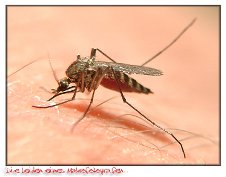 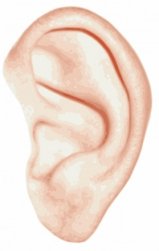 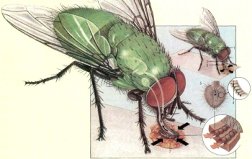 8 Итог и оценки.Ход урока 21.Оргмомент. (Проверка рабочей формы у учащихся).2. Введение в тему урока.1 ЭТАП. А сегодня вы  узнаете еще о растениях, которые тоже можно назвать комнатными, а почему  расскажут: НАТАША  На Руси петрушка издавна занимала почетное место в народной медицине: её листьями врачевали раны и воспаления, ее соком сводили веснушки, ее корни и листья применяли как мочегонное средство отеках.  Большую ценность представляет корневая петрушка, у которой используют и корень, и листья в еду. НИНА.  Когда-то в глубокой древности греки и римляне дарили букеты из этого растения  ( укропа )любимым девушкам. И как-то не верится, что запах его (укропа ) мог «соревноваться» с ароматом роз. Античные поэты воспевали его (укроп) в своих стихах... Укроп — одна из самых распространенных у нас пряностей. Его добавляют в салаты, супы, С давних пор укроп служит людям и как лекарственное растение. Укроп используют при лечении заболеваний органов пищеварения, дыхания и мочевыводящей системы. успокаивающее нервную систему средство И наконец, укроп используют для повышения аппетита, как источник витаминов   витамин С  Если захотеть, можно выращивать укроп на протяжении круглого года. Он настолько неприхотлив, что может расти в горшках и ящиках на подоконнике.Сегодня девочки  расскажут и покажут как высаживать эти растения.3.Практическая работа( с коментарями)План посадки (укропа и петрушки)Дренаж 1-2 см.Земля Семена(укропа, петрушки)Присыпать землей.Закрыть клеенкойЗакрепить клеенку на цветочном  ящике подготовленной бельевой резинкой.Поставить рассаду в темное место.Скажите, где вы можете применить эти знания?(По окончанию школы можно  найти себе работ, выращивать и продавать зелень). Кем вы можете работать и где? (Помощником растениевода, в теплицах)Молодцы!  А сейчас вас ждет работа по карточке.(Учащиеся работают самостоятельно по карточке)2 ЭТАП. Давайте не будем забывать о своих "домашних лекарях", ведь они заботятся о нас бескорыстно.  А чтобы они нам приносили пользу,  необходимо обеспечить им  хороший уход.5..Практическая работа.5.1. Подготовка рабочего места.А какие инструменты и приспособления вам  для этого понадобятся,  расскажет каждый  из вас  по очереди.Задание. Называешь инструмент или приспособление, объясняешь для чего он нужен,  находишь его в ящике и раздаешь всем учащимся. (Кисточка, тряпка, пульверизатор, вилка, ножницы, емкость под мусор. 5.2.План работы.Задание. Составь план своих действий с помощью картинок.      5.3 .ТБ при работеМир комнатных растений удивителен и многообразен. Однако следует    знать, что две трети наших  растений, причем самые оригинальные и экзотические, ядовиты и представляют серьезную опасность. Какие из сегодняшних растений ядовиты? ( плющ). При работе с молочайными необходимо особенно тщательно беречь глаза, так как млечный сок раздражает роговицу и может привести к временной или полной потере зрения.Как уберечь себя?5.4. Уборка рабочего места. 6.Рефлексия.Что узнали нового о растениях?Что понравилось вам на уроке?Итоги урока.